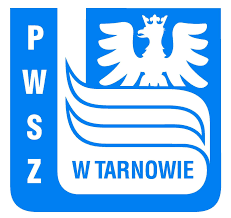 Regulamin Konkursu Fotograficznego pod hasłemPRZYRODA TARNOWA W OBIEKTYWIEogłoszonego przezInstytut Matematyczno-Przyrodniczy Państwowej Wyższej Szkoły Zawodowej w TarnowieOrganizatorem konkursu fotograficznego, wpisującego się w działalność w dziedzinie twórczości artystycznej, jest Instytut Matematyczno-Przyrodniczy Państwowej Wyższej Szkoły Zawodowej w Tarnowie.Uczestnikami konkursu mogą być dzieci i młodzież szkół podstawowych, gimnazjalnych oraz młodzież szkół ponadgimnazjalnych i obecni studenci PWSZ w Tarnowie (w przypadku osób niepełnoletnich biorących udział w konkursie wymagana jest zgoda i podpis rodziców lub opiekunów, który należy złożyć na karcie zgłoszenia).1. Cel i tematyka konkursu: Celem konkursu jest uwrażliwienie na konieczność ochrony przyrody i środowiska oraz dostrzeganie niezwykłych jej elementów i przejawów w warunkach miejskich Tarnowa. Ponadto celem konkursu jest rozwijanie umiejętności obserwacji przyrody i środowiska, jej dokumentowania i interpretacji, a także kształtowanie świadomości pro-ekologicznej i pro-środowiskowej uczestników konkursu.2. Konkurs prowadzony będzie w trzech kategoriach wiekowych: Prace wykonane przez dzieci w wieku 8 - 14 lat.Prace wykonane przez młodzież w kategorii wiekowej 15-19 lat.Prace wykonane przez studentów PWSZ w Tarnowie.3. Warunki uczestnictwa: W konkursie mogą wziąć udział wyłącznie prace autorskie. W konkursie nie mogą brać udziału członkowie Komisji Konkursowej oraz ich dzieci. Uczestnik konkursu może zgłosić maksymalnie 3 zdjęcia w postaci plików elektronicznych w formacie i jakości pozwalającej na wykonanie wydruku w formacie 20x30 cm lub większym. W opisie zdjęcia należy umieścić imię i nazwisko autora, tytuł pracy, oraz informacje dotyczące miejsca i daty wykonania fotografii. Zdjęcia muszą być wykonane w sposób uwzględniający zasady ochrony przyrody i środowiska wynikających z ustawy z dnia 16 kwietnia 2004 r. o ochronie przyrody, oraz z zachowaniem zasad własnego bezpieczeństwa i poszanowania praw własności. Udział w konkursie wezmą osoby, które do dnia 10 kwietnia 2018 r. złożą osobiście w Biurze Promocji PWSZ w Tarnowie lub nadeślą drogą pocztową swoje prace na adres: Biuro Promocji Państwowa Wyższa Szkoła Zawodowa w Tarnowie
ul. Mickiewicza 8
33-100 Tarnówz dopiskiem: Konkurs fotograficzny PRZYRODA TARNOWA W OBIEKTYWIEDo zdjęć należy dołączyć oryginał wypełnionej i podpisanej karty zgłoszenia uczestnika, a w przypadku dzieci i młodzieży pisemną zgodę rodziców, która stanowi załącznik do Regulaminu konkursu. 4. Organizacja konkursu Konkurs rozstrzygnięty zostanie przez Komisję Konkursową. Werdykt komisji konkursowej jest ostateczny i nie podlega odwołaniu. Wyniki konkursu zostaną podane do publicznej wiadomości na stronie internetowej Uczelni do 30 kwietnia 2018 r. 5. Nagrody Przewiduje się przyznanie nagród rzeczowych w każdej z 3 kategorii wiekowych: I miejsce cyfrowy aparat fotograficzny II miejsce akcesoria fotograficzne III miejsce książki i albumy fotograficzne Organizator zastrzega sobie prawo do przyznania nagród równorzędnych. Wszystkie nagrodzone prace zostaną zaprezentowane na wystawie podczas uroczystego wręczenia nagród. Organizatorzy zastrzegają sobie prawo zaprezentowania również innych, nienagrodzonych prac. Uroczyste podsumowanie konkursu oraz wręczenie nagród odbędzie się w PWSZ w Tarnowie. O terminie laureaci powiadomieni zostaną drogą pocztową. 6. Inne postanowienia Prace nadesłane w konkursie przechodzą na własność organizatora konkursu. Udział w konkursie jest równoznaczny z wyrażeniem zgody uczestnika konkursu na przekazanie organizatorom majątkowych praw autorskich do fotografii i na ich bezpłatne wykorzystywanie w celach promocyjnych na zasadach określonych w niniejszym punkcie (udzielenie licencji). Zgoda na korzystanie z fotografii obejmuje następujące pola eksploatacji: prasę, radio, rozpowszechnianie w sieci Internet, materiały drukowane (w tym foldery reklamowe PWSZ), wystawy, konferencje, targi i inne imprezy specjalne, skierowane do społeczeństwa. Upoważnienie do korzystania z fotografii na wszystkich wyżej wymienionych polach eksploatacji następuje nieodpłatnie. Ustalenia określone w niniejszym regulaminie uczestnik konkursu akceptuje przez złożenie stosownego oświadczenia woli w formie pisemnej na karcie zgłoszenia. Regulamin niniejszy jest jedynym dokumentem określającym zasady konkursu. Organizatorzy nie ponoszą odpowiedzialności za uszkodzenie lub zaginięcie prac z winy poczty lub nadawcy. Karta zgłoszeniowana konkurs fotograficzny PRZYRODA TARNOWA W OBIEKTYWIEImię i nazwisko autora: ................................................................................................................E-mail:............................................................................................................................................Telefon:..........................................................................................................................................Adres korespondencyjny: .............................................................................................................…………………………………………………………………………………………………...Wiek:…………….Tytuły prac:1. .....................................................................................................................................................2. .....................................................................................................................................................3. .....................................................................................................................................................OświadczenieWyrażam zgodę na przetwarzanie moich danych osobowych zgodnie z ustawą z dnia 29.08.1997 r. o ochronie danych osobowych (tekst jedn. DZ. U. z dn. 28 czerwca 2016 r.Poz. 922) przez Organizatora Konkursu dla celów związanych z przeprowadzeniem i rozstrzygnięciem Konkursu zgodnie z regulaminem Konkursu.Oświadczam, że jestem autorem zdjęć nadesłanych na Konkurs oraz, że nie narusza ono jakichkolwiek praw autorskich osób trzecich, ani obowiązujących przepisów prawa.Oświadczam, że zapoznałem/am się z treścią i przyjmuję warunki określone w Regulaminie Konkursu Fotograficznego „PRZYRODA TARNOWA W OBIEKTYWIE”.…........................................................................Podpis autora……………………………………………………Podpis opiekuna prawnego (rodzica) w przypadku autorów niepełnoletnich